DOLOČANJE SRČNEGA UTRIPA MED VADBOSrčni utrip (SU) je ritmično krčenje in sproščanje srčne mišice. Frekvenca SU pomeni število utripov srca v minuti (u/min).Izmeri si srčni utrip v mirovanju / vsak dan  v tednu in izračunaj povprečje!Srčni utrip v mirovanju je pokazatelj telesne kondicije. Srce dobro treniranega športnika je večje in močnejše, zato potrebuje manj utripov, da poganja kri po telesu. Merimo ga zjutraj v postelji, takoj po bujenju.Maksimalni srčni utripS povečanjem intenzivnosti gibanja energijske potrebe rastejo in srčni utrip se zviša.Frekvenco pri najvišji stopnji napora imenujemo največji srčni utrip (FSUmax).                  Izračunamo ga po enačbi:                 FSUmax = 220 – starost v letih Srčni utrip pri aerobni vadbi določimo tako, da od maksimalnega srčnega utripa(=220 – starost ), nato rezultat pomnožimo z 0,7 ali 0,8 (pri bolje treniranih).Izračunali smo CILJNI SRČNI UTRIP, ki je varno območje vadbe za to osebo.Primer za osebo, staro 15 let:                     220 – 15 = 205 (njen maksimalni srčni utrip)               205 x 0,7 (0,8) = 143 (164) /njen ciljni srčni utrip, +5ud/min in/ali -5     ud/min)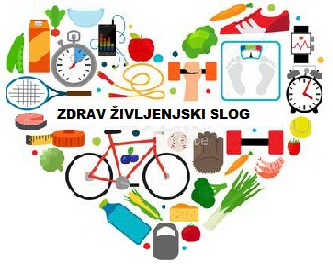                                                                                         Božena Idžojtič, učiteljica športa